В соответствии с требованиями Федерального закона от 21.12.1994 г. № 69-ФЗ «О пожарной безопасности» и в целях совершенствования порядка оповещения и информирования населения сельского поселения «Ёрмица» о пожаре, руководствуясь Уставом сельского поселения «Ёрмица», администрации сельского поселения «Ёрмица»ПОСТАНОВЛЯЕТ:Утвердить Порядок оповещения и информирования населения сельского     поселения «Ёрмица» о пожаре согласно приложению.Руководителям организаций, предприятий и учреждений, расположенных на территории сельского поселения «Ёрмица», обеспечить оповещение и информирование населения на подведомственной территории в соответствии с прилагаемым Порядком своевременного оповещения и информирования населения сельского поселения «Ёрмица» о пожаре.Контроль за исполнением данного постановления оставляю за собой.Настоящее постановление вступает в силу со дня обнародования.Глава сельского поселения «Ёрмица»                                                 С.К. КаневаПриложениек постановлению администрации сельского поселения «Ёрмица»от 21 ноября  2019г. № 35ПОРЯДОК
оповещения и информирования населения сельского поселения «Ёрмица» о пожареОбщие положения1.1. Настоящий Порядок разработан в соответствии с Федеральным законом от 21 декабря 1994 года №69-ФЗ «О пожарной безопасности».1.2. Настоящий Порядок определяет организацию, задачи и механизмы реализации мероприятий по оповещению и информированию населения сельского поселения «Ёрмица» об опасности при возникновении пожаров.2. Организация и задачи оповещения2.1. Оповещение является одним из важнейших мероприятий, обеспечивающих доведение до организаций и населения сигналов (распоряжений) и информации о пожарах.2.2. Основной задачей оповещения является обеспечение своевременного доведения до организаций и населения сигналов и информации о пожарах.3. Сигналы оповещения3.1. Оповещение населения о пожаре, о принятии мер по тушению до прибытия пожарных подразделений проводят органы, ответственные за обеспечение первичных мер пожарной безопасности на основании соответствующих сигналов, получаемых от вышестоящих органов управления, данных разведки, прогнозирования и информации из соседних районов, сельских и городских поселений.3.2. Сигнал оповещения – это условный сигнал, передаваемых с помощью системы оповещения и являющийся командой для проведения определенных мероприятий органами, осуществляющими управление тушения пожаров, а также населением.3.3. На территории сельского поселения «Ёрмица» установлен следующий сигнал оповещения населения о пожаре:1) сигнал «Пожар» подается с возникновением пожара в лесном массиве и непосредственной близости к населенному пункту, а также непосредственно в населенном пункте, и означает, что имеется угроза возможности переброса огня при лесных пожарах, а также распространение огня на ближайшие здания и сооружения. До населения, организаций и учреждений этот сигнал доводится при помощи: - железной рельсы-набата;- длинными гудками на автомобиле администрации;- оповещения по сети телефонной и сотовой связи;- подворового обхода оповещателями, список которых утвержден главой сельского поселения «Ёрмица».До подразделений государственной противопожарной службы сигнал передается по сети сотовой и телефонной связи или курьером.4. Прядок оповещения и информирования руководящего состава4.1. Доведение сигналов о пожаре и начале эвакуации до руководящего состава проводится оперативными дежурными организаций по существующей системе централизованного оповещения и всем имеющимся каналам связи установленным порядком.4.2. Организации подтверждают получение сигналов и доводят их до своего руководящего состава и подчиненных подразделений.4.3. С получением сигнала «Пожар» решение на передачу текстов сообщений для проживающего на территории сельского поселения «Ёрмица» населения может принять глава сельского поселения «Ёрмица».4.4. При обнаружении пожара на территории объекта (организации) в сельском поселении «Ёрмица» руководитель объекта самостоятельно подает соответствующие сигналы оповещения и докладывает об том главе сельского поселения «Ёрмица».5. Порядок оповещения и информирования населения5.1. Оповещение населения о пожарной опасности и пожарной тревоге осуществляется с помощью действующих сетей сотовой и телефонной связи независимо от их ведомственной принадлежности и форм собственности.5.2. В целях обеспечения своевременного и надежного оповещения населения и доведения до него информации об обстановке и его действиях в сложившихся условиях, установлен следующий порядок оповещения.Основным способом оповещения населения об опасностях, возникающих при пожарах, считается передача речевой информации с использованием телефонной и сотовой связи.5.3. Во всех случаях задействования систем оповещения до населения немедленно доводятся соответствующие сообщения по существующим средствам телефонной и сотовой связи.Оповещение о начале эвакуации населения организуется по месту работы, учебы и жительства руководителями организаций и жилищно-эксплуатационных органов.Ответственность за организацию и осуществление своевременного оповещения и информирования населения возлагается на главу сельского поселения «Ёрмица».___________________________Администрациямуниципального образования сельского поселения«Ёрмица»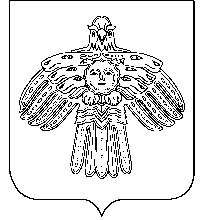 «Йöрмидз»сикт овмöдчöминлöнмуниципальнöй юкöнсаадминистрация  ПОСТАНОВЛЕНИЕШУӦМ  ПОСТАНОВЛЕНИЕШУӦМот 21 ноября   2019 года Республика Коми, с. Ёрмица№ 35Об утверждении Порядка оповещения и информирования населения сельского     поселения «Ёрмица» о пожареОб утверждении Порядка оповещения и информирования населения сельского     поселения «Ёрмица» о пожаре